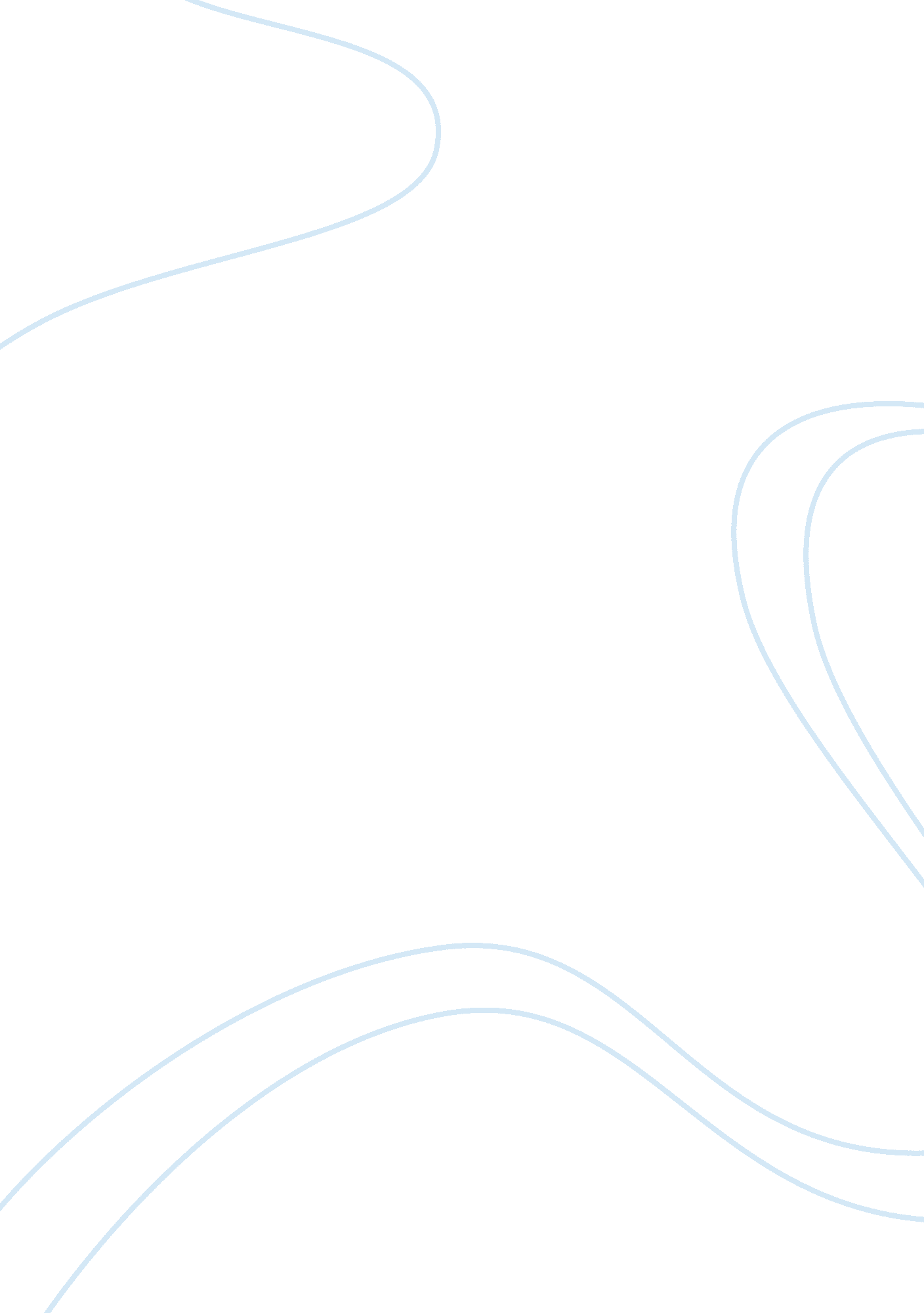 Reliable and trustworthy of the website and online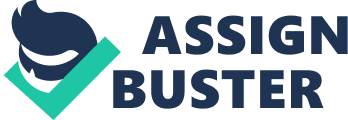 Reliable and Trustworthy of the website and online is when you can trust where you can get your information from on the website. The source is the authority of that page or the biographer where he info comes from. The purpose of this is in tended for the audience and the general readers , students or the consumers reading levels and graphics on page. Bias is about the information who is responsible for the website content and where the website is produced and publication and recent updates and last updated material. The currency is when the website was produced and last updated. I looked up on the Florida Agency for Healthcare Administration wrought the Hoover company records and it was published in 2013 through Dunn and Broadcaster Inc. The source type of report is company profile. The Three Characteristics of a Reliable/Trustworthy Hibiscuses (Includes authority)The author whether it be a person, group, or company is identified and credible. Their association to the sponsor of the site is stated. Questions like: who is responsible for the editing of information? ; is this author biased towards one view-point? ; what makes this author an expert in their field? ; can help make using a site for research an easier or clearer choice. Purpose (Includes audience and bias)The purpose is the reason for which a site exists. For a site to be reliable, the purpose of the site should not be joke or based solely on opinion. The language should be intellectual and weltering. The site should be authoritative. The suffix . Rug or . Com doesn't really mean the site cane trusted. Looking for an About or an About Us section can produce some of this information. Question like: who was this site created for? And Is the site professional or a personal page? May help locate the purpose off site. Content (Includes currency and accuracy) The substance and material the site is resenting. The information is up-to-date and is as correct and factual as it can be. When was this site created? How is the data verified' chose http:// www. Disassociation. Mom/ for this assignment, an association website for professionals in the spa industry as the name suggests. In evaluating this website I found it a little troublesome deciding whether or not this site was credible. It did feature a blob, and a media tab, but these seem to be written by a sole author as does the content of most of the sites pages. This is a . Com meaning there is an implied commerce that the owner wants to inform you about. There are pages and ages regarding purchasing a membership and this may be why the content seems to stop. The source does want to offer training andeducationfor a price. I wouldn't trust this sites ethos unless I participated in the association as a professional and thereby was privy to unbiased information at large Evaluating Website three characteristics of determine a reliable and trustworthy website are mainly to always look who the source is from, not from the persons opinion but the way it is written and the knowledge that is the basis of the web page. It is good to determine if the website has a reliable source, purpose, and content. In looking for the source you need to find out who produced the information, look for an about us link at the bottom of the page to check the author's credentials and find out what organization is responsible for this website. Find what purpose the information is producing, who the audience is that the website is trying to inform. Last when the website was produced and last updated, when are where the information came from. The website I have chosen to use is news. TN. Gob/node/10163. The reason I chose this website is for the information in the degree I am studying, it has a reliable source with contact information and a wed policies link. The purpose of the website is to allow readers to know that New Breed Logistics is expanding Jobs for their operations division in Memphis Tn, the website gives the impression that it is for readers that are in that profession. The content in this website is not recent, but the author is using accurate information with facts and data all the links are also accurate. Len reading and studying this website I have determined it is a reliable and trustworthy site, with all the links up to date and not broken. The author used true facts and was able to back up their information in this website. 